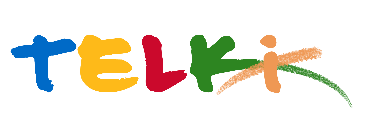 Telki község Polgármesterének15/2020.( IV.06.) számú Polgármesteri határozataTársadalmi szervezetek 2019.évi támogatásának elszámolásárólA katasztrófavédelemről és a hozzá kapcsolódó egyes törvény módosításáról szóló 2011.évi CXXVIII törvény 46.§.( 4 ) bekezdésben kapott felhatalmazás alapján Telki község Önkormányzat képviselő-testületének feladat és határkörében eljárva a következő döntés hozom:A társadalmi szervezetek 2019.évi támogatásának felhasználására benyújtott beszámolókat elfogadom.Felelős: PolgármesterHatáridő: azonnalTelki, 2020. április 6.									Deltai Károly									polgármester